STUDENT DOC FESTV edizionePresentazione del progetto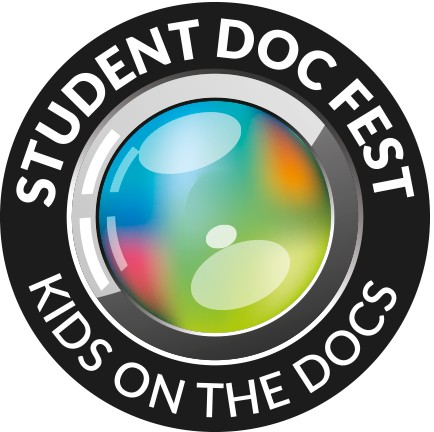 Progetto per la promozione, lo sviluppo, la fruizione e la diffusione del documentario nelle scuolee l’alfabetizzazione del linguaggio audiovisivoPercorsi per le Competenze Trasversali e per l’OrientamentoNovembre 2022 ‐ gennaio 2023A.s. 2022/2023a.c. Spin­offProgetto inserito fra gli eventi del “2018 anno Europeo del patrimonio culturale”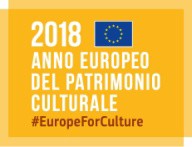 PRESENTAZIONE DEL PROGETTOSTUDENT DOC FEST: il progetto della V edizione.Il percorso si divide in tre momenti che sono interlacciati e interdipendenti e si sviluppano in due appuntamenti settimanali Lunedi pomeriggio dedicato all’area festival e il venerdì pomeriggio o sabato mattina, mentre la produzione del cortometraggio è girata liberamente dagli studenti nel loro tempo libero durante il periodo di 12 settimane del percorso.P.C.T.O.STUDENT DOC FEST propone un percorso articolato mirato a sviluppare competenze critiche sul linguaggio audiovisivo per la propria crescita personale e al fine di fornire strumenti didattici utili ad affrontare l’esame di maturità. All’interno del laboratorio vengono approfondite competenze tecniche relative all’audiovisivo ma anche temi relativi ai diritti di cittadinanza e alla contemporaneità che, se approfonditi, possono diventare, com’è già successo, spesso un valido strumento per affrontare l’esame di maturità. Il percorso si compone di 28 ore di presenza all’area festival e di 21 ore per l’area formazione e circa 6/10 ore per la produzione del cortometraggio, per un totale di 55/59 ore di PCTO per singolo studente. Inoltre, ogni studente verrà fornito di un training book. Prospetto ore PCTO.AREA FESTIVAL -­‐ Questo modulo punta a sviluppare spettatori critici e fornisce gli elementi base di regia e critica cinematografica. Prevede la visione gratuita di 14 documentari selezionati da una commissione di esperti -­‐ 7 nazionali e 7 internazionali -­‐ e la premiazione dei due migliori per sezione in seguito al giudizio di una giuria popolare composta dal pubblico di studenti.Le proiezioni sono presso la sala cinema dell’istituto di cultura francese Saint Louis de Francaise che ospiterà la manifestazione e si trova a Largo Toniolo 20-­‐22 (nei pressi di piazza Navona) facilmente raggiungibile con la Metro A e diversi bus.Le proiezioni, due per appuntamento, si terranno tutti i lunedì dalle 15:30 alle 19:30 dal 21 novembre al 6 febbraio escluse le settimane di Natale che vanno dal 16/12 al 13/1. Questo modulo ha una durata di ore circa 28 ore, (variabili a seconda della presenza e della partecipazione) certificabili valide ai fini della PCTO.Le date sono le seguenti:Lun 21/11 15:30 -­‐ 19:30 -Lun 28/11 15:30 -­‐19:30 --Lun 5/12 15:30 -­‐19:30 -Lun 12/12 15:30 -­‐19:30 Lun 16/1 15:30 -­‐19:30 - Lun 23/1 15:30 -­‐19:30 - Lun 30/1 15:30 -­‐19:30 -Lun 6/2 1 15:30 -­‐19:30AREA	FORMAZIONE	ORIENTAMENTO	E	MASTERCLASS.	Ogni	settimana	diprogrammazione del festival il venerdì pomeriggio o il sabato seguente sono previste lezioni di formazione elementare al linguaggio audiovisivo, incontri fra studenti, professionisti e maestri del documentario. Questi appuntamenti si svolgono di venerdì pomeriggio o sabato mattina in maniera flessibile per venire incontro alle esigenze dell’istituto e saranno tenute presso i locali della scuola o altri spazi individuati dall’ associazione non lontano dall’istituto.18/11/2022   15:00-­‐18:00 - 25/11/2022  15:00-­‐18:00 --02/1/2022 15:00-­‐18:00 --16/12/2022  15:00-­‐18:00 -13/1/2023 15:00-­‐18:00 - 20/1/2023 15:00-­‐18:00 -27/1/2023 15:00-­‐18:00AREA CONTEST -­‐ Prevede la produzione di un prodotto audiovisivo da parte dei ragazzi che sarà realizzato nell’arco delle 12 settimane del percorso e sarà giudicato e premiato da una giuria di esperti. Il prodotto può essere realizzato in qualunque linguaggio audiovisivo per una durata massima di 3 minuti e ha come tema: “racconta il mondo dal tuo punto di vista”. Una commissione di esperti premierà i primi tre con delle attrezzature audiovisive. Questo modulo ha una durata che varia fino a 12 ore a seconda del progetto realizzato.DETTAGLI TECNICI -­‐ DESTINATARI E TEMPI DI REALIZZAZIONECHI: max 30 studenti selezionati per singolo istituto del triennio superiore, motivati e interessati a partecipare (Max totale partecipanti 150).DOVE Le proiezione saranno realizzate presso la sala cinema dell’Istituto di Cultura Francese San Luigi in largo Toniolo 20,.La formazione sarà svolta il venerdì pomeriggio o il sabato mattina nei locali delle scuole, se disponibile, oppure presso locali, adiacenti la scuola individuati dell’ente promotore.QUANDO: Dalla seconda metà di Novembre 2022 a Febbraio 2023 per dieci settimane (tranne le feste natalizie) il lunedì dalle 15:00 alle 19:00 per le proiezioni e il sabato (mattina pomeriggio) per la formazione.COSA: il programma delle proiezioni di documentari delle sezioni nazionali e internazionali del festival si trova in coda a questo documento, il titolo del contest ‘”racconta il mondo attraverso il tuo sguardo” sarò realizzato dagli studenti con mezzi propri.COME: le ore di presenza saranno conteggiate come ore di p.c.t.o. (percorsi per le competenze trasversali e l’orientamento) saranno relative alla presenza di entrata e uscita dalla proiezione e dai lavori di realizzazione video e di redazione di critiche realizzati dagli studenti.l presente progetto è stato selezionato fra i progetti finanziabili dal bando CINEMA PER LA SCUOLA PER PROGETTI DI RILEVANZA TERRITORIALE promossocongiuntamente da MI e MIBAC.Per maggiori informazioni contattare: Valerio Tassara 3387950919spinoffroma@gmail.com tassaravalerio@gmail.comTOTFestival(PROEIZIONE	DI FILM )21/1115:30	-­‐19:30 4h28/1115:30	-­‐19:30 4h5/1215:30	-­‐19:30 4h12/1215:30	-­‐19:30 4h16/0115:30	-­‐19:30 4h23/0115:30	-­‐19:30 4h30/0115:30	-­‐19:30 4h6/0215:30	-­‐19:30 4h28HFormazioneFormazionelinguaggio17/1115:00-­‐18:0024/1115:00-­‐18:001/1215:00-­‐18:0015/1215:00-­‐18:0012/115:00-­‐18:0019/0115:00-­‐18:0026/0115:00-­‐18:0021haudiovisivo  pressoproprie scuole o3h3h3h3h3h3h3haree limitrofeREALIZZAZIONE CORTOMETRAGGIO AUTOPRODOTTOREALIZZAZIONE CORTOMETRAGGIO AUTOPRODOTTOREALIZZAZIONE CORTOMETRAGGIO AUTOPRODOTTOREALIZZAZIONE CORTOMETRAGGIO AUTOPRODOTTOREALIZZAZIONE CORTOMETRAGGIO AUTOPRODOTTOREALIZZAZIONE CORTOMETRAGGIO AUTOPRODOTTOREALIZZAZIONE CORTOMETRAGGIO AUTOPRODOTTOREALIZZAZIONE CORTOMETRAGGIO AUTOPRODOTTOREALIZZAZIONE CORTOMETRAGGIO AUTOPRODOTTO8/12HTOTALEORE57/61H